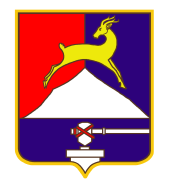 СОБРАНИЕ  ДЕПУТАТОВУСТЬ-КАТАВСКОГО ГОРОДСКОГО ОКРУГАЧЕЛЯБИНСКОЙ ОБЛАСТИТретье заседаниеРЕШЕНИЕ от    28 .02. 2018     №   35                                                  г. Усть-КатавО внесении изменений в решение Собрания депутатов Усть-Катавского городского округа от 28.10.2016г. № 152 «Об утверждении Положения об оплате труда работников муниципальных учреждений физической культуры и спорта, подведомственных администрации Усть- Катавского городского округа»В соответствии с Федеральным законом от 06.10.2003г № 131-ФЗ «Об общих принципах организации местного самоуправления в Российской Федерации», Уставом Усть-Катавского городского округа, Собрание депутатовРЕШАЕТ:1. Внести в Положение об оплате труда работников муниципальных учреждений физической культуры и спорта, подведомственных администрации Усть-Катавского городского округа, утвержденное решением Собрания депутатов Усть-Катавского городского округа от 28.10.2016г. №152, следующие изменения:1.1. в Приложении 1 к Положению об оплате труда работников муниципальных учреждений	физической	культуры	и	спорта,подведомственных администрации Усть-Катавского городского округа:-цифру «2573» заменить на цифру «2676»;-цифру «3474» заменить на цифру «3613»;-цифру «4194» заменить на цифру «4362»;-цифру «4631» заменить на цифру «4816»;-цифру «5069» заменить на цифру «5272»1.2. в Приложении 2 к Положению об оплате труда работников муниципальных	учреждений	физической	 культуры	и спорта, подведомственных администрации Усть-Катавского городского округа-цифру«2573» заменить на цифру «2676»;-цифру «2830» заменить на цифру «2943»;-цифру «3474» заменить на цифру «3613»;-цифру «5995» заменить на цифру «6235»;-цифру «6484» заменить на цифру «6743»;-цифру «6947» заменить на цифру «7225»;-цифру «6947» заменить на цифру «7225»;-цифру «8053» заменить на цифру «8375».1.3 в Приложении 3 к Положению об оплате труда работников муниципальных	учреждений	физической	культуры	и	спорта,подведомственных администрации Усть-Катавского городского округа: -цифру «3474» заменить на цифру «3613;-цифру «4194» заменить на цифру «4362».в Приложении 4 к Положению об оплате труда работников муниципальных	учреждений	физической	 культуры	и	спорта,подведомственных администрации Усть-Катавского городского округа:-цифру «3474» заменить на цифру «3613»;-цифру «4194» заменить на цифру «4362»;-цифру «4631» заменить на цифру «4816».в Приложении 5 к Положению об оплате труда работников муниципальных	учреждений	физической	 культуры	и	спорта,подведомственных администрации Усть-Катавского городского округа:-цифру «10657» заменить на цифру «11083»;-цифру «12180» заменить на цифру «12667»;-цифру «13702» заменить на цифру «14250».в Приложении 6 к Положению об оплате труда работников муниципальных	учреждений	физической 	культуры	и спорта, подведомственных администрации Усть-Катавского городского округа:-цифру «9531» заменить на цифру «9912»;-цифру «10657» заменить на цифру «11083»;-цифру «12180» заменить на цифру «12667».Настоящее решение опубликовать в газете «Усть-Катавская неделя» и обнародовать на информационном стенде администрации Усть-Катавского городского округа, разместить на сайте администрации Усть-Катавского городского округа www.ukgo.su.Настоящее решение распространяется на правоотношения, возникшие с 01.01.2018г.Контроль за исполнением данного решения возложить на председателя комиссии по финансово-бюджетной и экономической политике С.Н. Федосову.Председатель Собрания депутатовУсть-Катавского городского округа	А.И. ДружининГлава  Усть-Катавского городского округа                                 С.Д.Семков